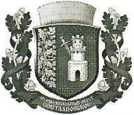 САНКТ-ПЕТЕРБУРГМУНИЦИПАЛЬНОЕ ОБРАЗОВАНИЕ
МУНИЦИПАЛЬНЫЙ ОКРУГ
СВЕТЛАНОВСКОЕАДМИНИСТРАЦИЯРАСПОРЯЖЕНИЕ13.06.2018 г. 												№ 10-нО решении экспертной комиссии по проведению конкурсного отбора на право получения из средств местного бюджета субсидий некоммерческим организациям, не являющимся государственными (муниципальными) учреждениями, на осуществление в 2018 году на территории МО Светлановское мероприятий по временному трудоустройству несовершеннолетних в возрасте от 14 до 18 лет в свободное от учебы время, безработных граждан, испытывающих трудности в поиске работы, безработных граждан в возрасте от 18 до 20 лет, имеющих среднее профессиональное образование и ищущих работу впервыеВ соответствии с Положением о порядке предоставления из средств местного бюджета на 2018 год субсидий некоммерческим организациям, не являющимся государственными (муниципальными) учреждениями, на осуществление на территории муниципального образования Светлановское мероприятий по временному трудоустройству несовершеннолетних в возрасте от 14 до 18 лет в свободное от учебы время, безработных граждан, испытывающих трудности в поиске работы, безработных граждан в возрасте от 18 до 20 лет, имеющих среднее профессиональное образование и ищущих работу впервые, утвержденным Постановлением Администрации МО Светлановское от 30.05.2018 г. № 9, Распоряжением Администрации от 31.05. 2018 г. № 8-н "О субсидии некоммерческим организациям, на осуществление в 2018 году на территории муниципального образования Светлановское мероприятий по временному трудоустройству несовершеннолетних в возрасте от 14 до 18 лет в свободное от учебы время, безработных граждан, испытывающих трудности в поиске работы, безработных граждан в возрасте от 18 до 20 лет, имеющих среднее профессиональное образование и ищущих работу впервые"Утвердить протокол проведения конкурсного отбора на право предоставления субсидии некоммерческим организациям, не являющимся государственными (муниципальными) учреждениями, на осуществление на территории муниципального образования Светлановское в 2018 году мероприятий по временному трудоустройству несовершеннолетних в возрасте от 14 до 18 лет в свободное от учебы время, безработных граждан, испытывающих трудности в поиске работы, безработных граждан в возрасте от 18 до 20 лет, имеющих среднее профессиональное образование и ищущих работу впервые.Разместить протокол проведения конкурсного отбора на право предоставления субсидиинекоммерческим организациям, не являющимся государственными (муниципальными) учреждениями,	на осуществление на территории муниципального образованияСветлановское	в	2018 году мероприятий по	временному трудоустройствунесовершеннолетних в возрасте от 14 до 18 лет в свободное от учебы время, безработных граждан, испытывающих трудности в поиске работы, безработных граждан в возрасте от 18 до 20 лет, имеющих среднее профессиональное образование и ищущих работу впервые, от «13» июня 2018 года на сайте Муниципального образования Светлановское в сети Интернет с доменным именем: www.mo-svetlanovskoe.spb.ru.Направить некоммерческой организации Санкт-Петербургская Общественная Организация в поддержку молодежи «Союз Молодежи Красносельского района Санкт-Петербурга» для подписания проект Договора о предоставлении субсидии в 2018 году.Контроль исполнения настоящего распоряжения оставляю за собой.Глава Администрации 								С.П. Генералов